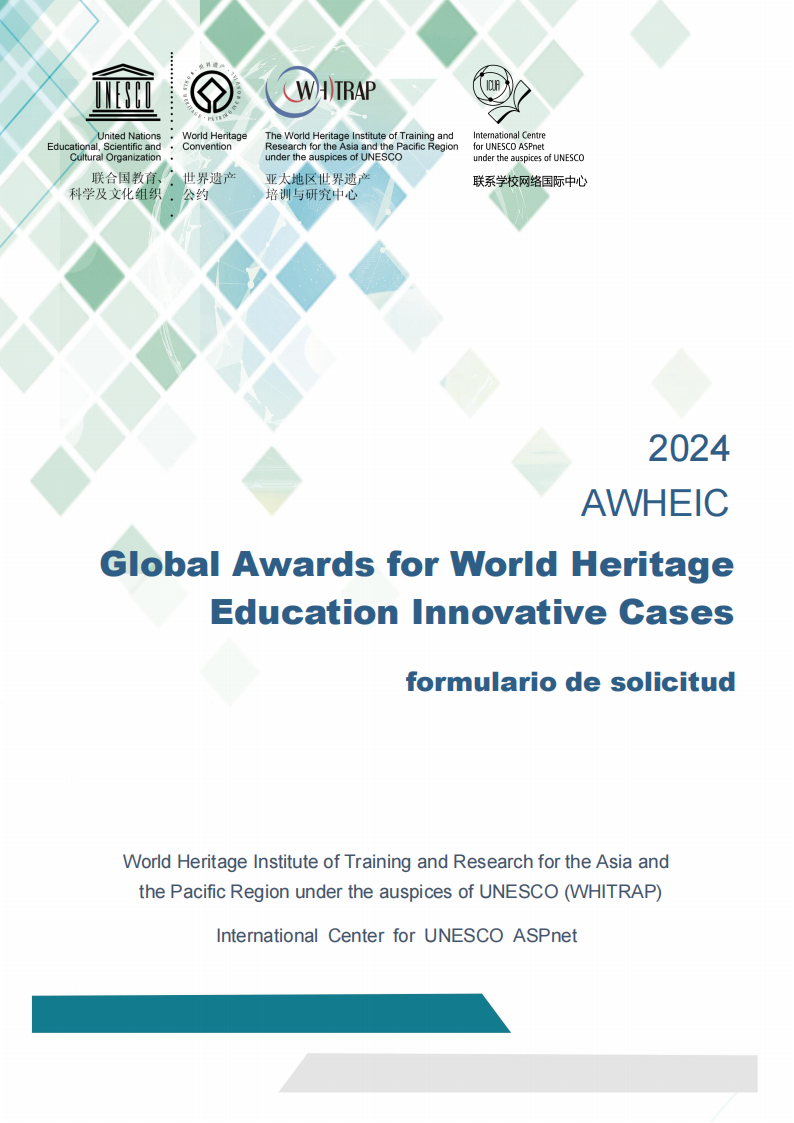 Lea atentamente las siguientes instrucciones antes de rellenar y enviar el formulario.Formulario de solicitudEl formulario de solicitud normalizado ha sido preparado por el Instituto del Patrimonio Mundial de Formación e Investigación para la Región de Asia y el Pacífico bajo los auspicios de la UNESCO (WHITRAP) y no podrá modificarse en modo alguno.El formulario de solicitud es bilingüe para facilitar la comprensión de la información requerida. No obstante, el formulario deberá presentarse únicamente en inglés. No se tendrán en cuenta los formularios presentados en cualquier otro idioma. El equipo de WHITRAP AWHEIC proporcionará asistencia con la razón en función de cada caso. El formulario debe enviarse en inglés antes del 31 de julio de 2023 a las 23:50 (UTC+8).Tenga en cuenta el límite de palabras, ya que no se considerará válido ningún texto adicional. Utilice la función "Recuento de palabras" para asegurarse de que no supera el límite.Todas las secciones del formulario deberán estar debidamente cumplimentadas. La información facilitada no deberá repetirse en diferentes secciones a menos que sea relevante para las mismas. En caso de falta de información en alguna de las secciones o campos correspondientes, el solicitante deberá indicar "No".Título del asuntoTítulo del asuntoSolicitante (Institución/Individuo)Solicitante (Institución/Individuo)Parte interesada/entidad que dirige el caso（el responsable asistirá al acto paralelo y presentará el caso si es seleccionado.）Parte interesada/entidad que dirige el caso（el responsable asistirá al acto paralelo y presentará el caso si es seleccionado.）Parte interesada/entidad que dirige el caso（el responsable asistirá al acto paralelo y presentará el caso si es seleccionado.）Parte interesada/entidad que dirige el caso（el responsable asistirá al acto paralelo y presentará el caso si es seleccionado.）Parte interesada/entidad que dirige el caso（el responsable asistirá al acto paralelo y presentará el caso si es seleccionado.）Parte interesada/entidad que dirige el caso（el responsable asistirá al acto paralelo y presentará el caso si es seleccionado.）NombreCorreo electrónicoTeléfonoCorreo electrónicoCargo y denominaciónCargo y denominaciónCargo y denominaciónDirección de contactoDirección de contactoDirección de contactoComunicación Contacto（El contacto de comunicación será responsable de apoyar los esfuerzos de comunicación durante el proceso de solicitud. Deje esta sección en blanco si el contacto es el mismo que la parte interesada.）Comunicación Contacto（El contacto de comunicación será responsable de apoyar los esfuerzos de comunicación durante el proceso de solicitud. Deje esta sección en blanco si el contacto es el mismo que la parte interesada.）Comunicación Contacto（El contacto de comunicación será responsable de apoyar los esfuerzos de comunicación durante el proceso de solicitud. Deje esta sección en blanco si el contacto es el mismo que la parte interesada.）Comunicación Contacto（El contacto de comunicación será responsable de apoyar los esfuerzos de comunicación durante el proceso de solicitud. Deje esta sección en blanco si el contacto es el mismo que la parte interesada.）Comunicación Contacto（El contacto de comunicación será responsable de apoyar los esfuerzos de comunicación durante el proceso de solicitud. Deje esta sección en blanco si el contacto es el mismo que la parte interesada.）Comunicación Contacto（El contacto de comunicación será responsable de apoyar los esfuerzos de comunicación durante el proceso de solicitud. Deje esta sección en blanco si el contacto es el mismo que la parte interesada.）NombreCorreo electrónicoTeléfonoCorreo electrónico Cargo y denominación Cargo y denominación Cargo y denominaciónDirección de contactoDirección de contactoDirección de contacto1、Breve resumen del estudio de caso propuestoEl resumen debe incluir la descripción básica del programa, los principales participantes y socios y los grupos destinatarios. (Máximo 750 palabras)1、Breve resumen del estudio de caso propuestoEl resumen debe incluir la descripción básica del programa, los principales participantes y socios y los grupos destinatarios. (Máximo 750 palabras)1、Breve resumen del estudio de caso propuestoEl resumen debe incluir la descripción básica del programa, los principales participantes y socios y los grupos destinatarios. (Máximo 750 palabras)1、Breve resumen del estudio de caso propuestoEl resumen debe incluir la descripción básica del programa, los principales participantes y socios y los grupos destinatarios. (Máximo 750 palabras)1、Breve resumen del estudio de caso propuestoEl resumen debe incluir la descripción básica del programa, los principales participantes y socios y los grupos destinatarios. (Máximo 750 palabras)1、Breve resumen del estudio de caso propuestoEl resumen debe incluir la descripción básica del programa, los principales participantes y socios y los grupos destinatarios. (Máximo 750 palabras)2、Objetivos y resultados(Máx. 500 palabras)2、Objetivos y resultados(Máx. 500 palabras)2、Objetivos y resultados(Máx. 500 palabras)2、Objetivos y resultados(Máx. 500 palabras)2、Objetivos y resultados(Máx. 500 palabras)2、Objetivos y resultados(Máx. 500 palabras)3、Explicación de cómo se ajusta el estudio de caso a los criterios de selecciónDebe explicarse cómo el estudio de caso propuesto cumple el criterio 2.3.5 "Importancia ejemplar" y al menos uno más de los otros cuatro. (500 palabras como máximo para cada criterio)3、Explicación de cómo se ajusta el estudio de caso a los criterios de selecciónDebe explicarse cómo el estudio de caso propuesto cumple el criterio 2.3.5 "Importancia ejemplar" y al menos uno más de los otros cuatro. (500 palabras como máximo para cada criterio)3、Explicación de cómo se ajusta el estudio de caso a los criterios de selecciónDebe explicarse cómo el estudio de caso propuesto cumple el criterio 2.3.5 "Importancia ejemplar" y al menos uno más de los otros cuatro. (500 palabras como máximo para cada criterio)3、Explicación de cómo se ajusta el estudio de caso a los criterios de selecciónDebe explicarse cómo el estudio de caso propuesto cumple el criterio 2.3.5 "Importancia ejemplar" y al menos uno más de los otros cuatro. (500 palabras como máximo para cada criterio)3、Explicación de cómo se ajusta el estudio de caso a los criterios de selecciónDebe explicarse cómo el estudio de caso propuesto cumple el criterio 2.3.5 "Importancia ejemplar" y al menos uno más de los otros cuatro. (500 palabras como máximo para cada criterio)3、Explicación de cómo se ajusta el estudio de caso a los criterios de selecciónDebe explicarse cómo el estudio de caso propuesto cumple el criterio 2.3.5 "Importancia ejemplar" y al menos uno más de los otros cuatro. (500 palabras como máximo para cada criterio)Abrazar la cienciaCiencia y tecnología: Uso innovador de la ciencia y la tecnología modernas o tradicionales para promover la innovación en los conceptos, métodos y modos de educación sobre el patrimonio, de modo que los valores patrimoniales puedan explorarse, interpretarse y difundirse mejor.Abrazar la cienciaCiencia y tecnología: Uso innovador de la ciencia y la tecnología modernas o tradicionales para promover la innovación en los conceptos, métodos y modos de educación sobre el patrimonio, de modo que los valores patrimoniales puedan explorarse, interpretarse y difundirse mejor.Abrazar la cienciaCiencia y tecnología: Uso innovador de la ciencia y la tecnología modernas o tradicionales para promover la innovación en los conceptos, métodos y modos de educación sobre el patrimonio, de modo que los valores patrimoniales puedan explorarse, interpretarse y difundirse mejor.Abrazar la cienciaCiencia y tecnología: Uso innovador de la ciencia y la tecnología modernas o tradicionales para promover la innovación en los conceptos, métodos y modos de educación sobre el patrimonio, de modo que los valores patrimoniales puedan explorarse, interpretarse y difundirse mejor.Abrazar la cienciaCiencia y tecnología: Uso innovador de la ciencia y la tecnología modernas o tradicionales para promover la innovación en los conceptos, métodos y modos de educación sobre el patrimonio, de modo que los valores patrimoniales puedan explorarse, interpretarse y difundirse mejor.Abrazar la cienciaCiencia y tecnología: Uso innovador de la ciencia y la tecnología modernas o tradicionales para promover la innovación en los conceptos, métodos y modos de educación sobre el patrimonio, de modo que los valores patrimoniales puedan explorarse, interpretarse y difundirse mejor.Creatividad InspiraciónCreatividad: dar rienda suelta al poder de la creatividad, explorar nuevas ideas y métodos en respuesta a las condiciones locales, y ampliar o reforzar los vínculos interactivos multidimensionales entre las personas y el patrimonio.Creatividad InspiraciónCreatividad: dar rienda suelta al poder de la creatividad, explorar nuevas ideas y métodos en respuesta a las condiciones locales, y ampliar o reforzar los vínculos interactivos multidimensionales entre las personas y el patrimonio.Creatividad InspiraciónCreatividad: dar rienda suelta al poder de la creatividad, explorar nuevas ideas y métodos en respuesta a las condiciones locales, y ampliar o reforzar los vínculos interactivos multidimensionales entre las personas y el patrimonio.Creatividad InspiraciónCreatividad: dar rienda suelta al poder de la creatividad, explorar nuevas ideas y métodos en respuesta a las condiciones locales, y ampliar o reforzar los vínculos interactivos multidimensionales entre las personas y el patrimonio.Creatividad InspiraciónCreatividad: dar rienda suelta al poder de la creatividad, explorar nuevas ideas y métodos en respuesta a las condiciones locales, y ampliar o reforzar los vínculos interactivos multidimensionales entre las personas y el patrimonio.Creatividad InspiraciónCreatividad: dar rienda suelta al poder de la creatividad, explorar nuevas ideas y métodos en respuesta a las condiciones locales, y ampliar o reforzar los vínculos interactivos multidimensionales entre las personas y el patrimonio.Potenciar la sostenibilidadSostenibilidad: Activar el potencial de innovación y desarrollo local en múltiples dimensiones para potenciar la sostenibilidad económica, social y cultural de los sitios patrimoniales.Potenciar la sostenibilidadSostenibilidad: Activar el potencial de innovación y desarrollo local en múltiples dimensiones para potenciar la sostenibilidad económica, social y cultural de los sitios patrimoniales.Potenciar la sostenibilidadSostenibilidad: Activar el potencial de innovación y desarrollo local en múltiples dimensiones para potenciar la sostenibilidad económica, social y cultural de los sitios patrimoniales.Potenciar la sostenibilidadSostenibilidad: Activar el potencial de innovación y desarrollo local en múltiples dimensiones para potenciar la sostenibilidad económica, social y cultural de los sitios patrimoniales.Potenciar la sostenibilidadSostenibilidad: Activar el potencial de innovación y desarrollo local en múltiples dimensiones para potenciar la sostenibilidad económica, social y cultural de los sitios patrimoniales.Potenciar la sostenibilidadSostenibilidad: Activar el potencial de innovación y desarrollo local en múltiples dimensiones para potenciar la sostenibilidad económica, social y cultural de los sitios patrimoniales.Inclusión socialInclusión social: Innovaciones para fomentar la interacción y la integración entre estratos sociales y grupos diferentes, y para promover un desarrollo socialmente integrador.Inclusión socialInclusión social: Innovaciones para fomentar la interacción y la integración entre estratos sociales y grupos diferentes, y para promover un desarrollo socialmente integrador.Inclusión socialInclusión social: Innovaciones para fomentar la interacción y la integración entre estratos sociales y grupos diferentes, y para promover un desarrollo socialmente integrador.Inclusión socialInclusión social: Innovaciones para fomentar la interacción y la integración entre estratos sociales y grupos diferentes, y para promover un desarrollo socialmente integrador.Inclusión socialInclusión social: Innovaciones para fomentar la interacción y la integración entre estratos sociales y grupos diferentes, y para promover un desarrollo socialmente integrador.Inclusión socialInclusión social: Innovaciones para fomentar la interacción y la integración entre estratos sociales y grupos diferentes, y para promover un desarrollo socialmente integrador.Cooperación transfronterizaTransfronteriza: a través de la innovación de mecanismos y modos de cooperación multipartitos, explorar activamente modos de cooperación y desarrollo transfronterizos sinérgicos multipartitos entre regiones y ámbitos.Cooperación transfronterizaTransfronteriza: a través de la innovación de mecanismos y modos de cooperación multipartitos, explorar activamente modos de cooperación y desarrollo transfronterizos sinérgicos multipartitos entre regiones y ámbitos.Cooperación transfronterizaTransfronteriza: a través de la innovación de mecanismos y modos de cooperación multipartitos, explorar activamente modos de cooperación y desarrollo transfronterizos sinérgicos multipartitos entre regiones y ámbitos.Cooperación transfronterizaTransfronteriza: a través de la innovación de mecanismos y modos de cooperación multipartitos, explorar activamente modos de cooperación y desarrollo transfronterizos sinérgicos multipartitos entre regiones y ámbitos.Cooperación transfronterizaTransfronteriza: a través de la innovación de mecanismos y modos de cooperación multipartitos, explorar activamente modos de cooperación y desarrollo transfronterizos sinérgicos multipartitos entre regiones y ámbitos.Cooperación transfronterizaTransfronteriza: a través de la innovación de mecanismos y modos de cooperación multipartitos, explorar activamente modos de cooperación y desarrollo transfronterizos sinérgicos multipartitos entre regiones y ámbitos.4、OtrosEsta sección es abierta para aportar otros contenidos que ayuden a comprender mejor el caso en términos de innovación del modelo, recursos o ayuda que le gustaría recibir de la red de colaboración de AWHEIC, y sugerencias para AWHEIC, intención de colaborar, etc.(Máx. 500 palabras)4、OtrosEsta sección es abierta para aportar otros contenidos que ayuden a comprender mejor el caso en términos de innovación del modelo, recursos o ayuda que le gustaría recibir de la red de colaboración de AWHEIC, y sugerencias para AWHEIC, intención de colaborar, etc.(Máx. 500 palabras)4、OtrosEsta sección es abierta para aportar otros contenidos que ayuden a comprender mejor el caso en términos de innovación del modelo, recursos o ayuda que le gustaría recibir de la red de colaboración de AWHEIC, y sugerencias para AWHEIC, intención de colaborar, etc.(Máx. 500 palabras)4、OtrosEsta sección es abierta para aportar otros contenidos que ayuden a comprender mejor el caso en términos de innovación del modelo, recursos o ayuda que le gustaría recibir de la red de colaboración de AWHEIC, y sugerencias para AWHEIC, intención de colaborar, etc.(Máx. 500 palabras)4、OtrosEsta sección es abierta para aportar otros contenidos que ayuden a comprender mejor el caso en términos de innovación del modelo, recursos o ayuda que le gustaría recibir de la red de colaboración de AWHEIC, y sugerencias para AWHEIC, intención de colaborar, etc.(Máx. 500 palabras)4、OtrosEsta sección es abierta para aportar otros contenidos que ayuden a comprender mejor el caso en términos de innovación del modelo, recursos o ayuda que le gustaría recibir de la red de colaboración de AWHEIC, y sugerencias para AWHEIC, intención de colaborar, etc.(Máx. 500 palabras)